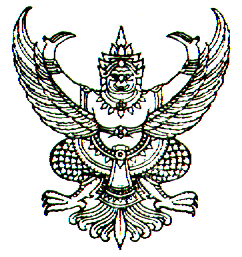 คำสั่งองค์การบริหารส่วนตำบลคลองเสที่  132/๒๕๖5เรื่อง  แต่งตั้งคณะอนุกรรมการคุ้มครองผู้บริโภคประจำองค์การบริหารส่วนตำบลคลองเส------------------------	ด้วยแผนการกระจายอำนาจให้แก่องค์กรปกครองส่วนท้องถิ่น (ฉบับที่ 2) พ.ศ. 2551 และแผนปฏิบัติการกำหนดขั้นตอนการกระจายอำนาจให้แก่องค์กรปกครองส่วนท้องถิ่น (ฉบับที่ 2) กำหนดให้ดำเนินการถ่ายโอนภารกิจการคุ้มครองผู้บริโภคให้แก่องค์กรปกครองส่วนท้องถิ่น ดังนั้นเพื่อให้การปฏิบัติงานในการคุ้มครองผู้บริโภคขององค์การบริหารส่วนตำบลคลองเส เป็นไปด้วยความเรียบร้อยและมีประสิทธิภาพยิ่งขึ้น อาศัยอำนาจตามความในมาตรา 15 แห่งพระราชบัญญัติคุ้มครองผู้บริโภค พ.ศ. 2522 และมติคณะกรรมการคุ้มครองผู้บริโภค ในการประชุมครั้งที่ 1/2552 เมื่อวันที่ 13 กุมภาพันธ์ 2552 และครั้งที่ 2/2552 เมื่อวันที่ 30 มีนาคม 2552 จึงแต่งตั้งคณะอนุกรรมการคุ้มครองผู้บริโภคประจำองค์การบริหารส่วนตำบลคลองเส ประกอบด้วย        1. นายพงษ์ศักดิ์  ชิดเชี่ยว      ตำแหน่งนายกองค์การบริหารส่วนตำบลคลองเส         ประธานอนุกรรมการ       2. นางศุภายินี  กุมารจันทร์    ตำแหน่งผู้อำนวยการกองคลัง                                        อนุกรรมการ       3. นายนิกร  ดิษฐาน              ตำแหน่งกำนันตำบลคลองเส                                               อนุกรรมการ       4. นายอำพล  บุญนำ           ตำแหน่งผู้แทนจากภาคประชาชน (ประธานสภาฯ)                อนุกรรมการ       5. นางสาววิไลลักษณ์  ธรฤทธิ์  ตำแหน่งผู้แทนจากภาคประชาชน (อสม.)                                   อนุกรรมการ       6. นายนนทชัย  ชนะฤทธิ์      ตำแหน่งผู้แทนจากภาคประชาชน (ผ.อ.รพสต.บ้านแพรกกลาง)  อนุกรรมการ       7. นางสาวณัฐรดา  อนงค์      ตำแหน่งรองปลัดองค์การบริหารส่วนตำบลรักษาราชการแทน                                            ปลัดองค์การบริหารส่วนตำบลคลองเส             อนุกรรมการและเลขานุการ       8. นายสมพรเอก  สังข์กรด    ตำแหน่งนิติกรชำนาญการ                       อนุกรรมการและผู้ช่วยเลขานุการ       อนุกรรมการตามข้อ 4 ให้อยู่ในตำแหน่งคราวละ 2 ปี หากพ้นจากตำแหน่งก่อนวาระอาจแต่งตั้งผู้อื่นเป็นอนุกรรมการแทนได้ และให้อยู่ในตำแหน่งเท่ากับวาระที่เหลืออยู่ของอนุกรรมการซึ่งตนแทน       ให้คณะอนุกรรมการคุ้มครองผู้บริโภคประจำองค์การบริหารส่วนตำบลคลองเส มีอำนาจและหน้าที่ ดังต่อไปนี้        1. รับและพิจารณาเรื่องราวร้องทุกข์จากผู้บริโภคในเขตพื้นที่ ที่ได้รับความเดือดร้อนหรือเสียหายอันเนื่องมาจากการกระทำของผู้ประกอบธุรกิจ ในเรื่องเกี่ยวกับการถูกเอารัดเอาเปรียบหรือไม่ได้รับความเป็นธรรมในการซื้อสินค้า เครื่องอุปโภคบริโภคหรือบริการที่มีการซื้อขายกันในท้องตลาด        2. เจรจาไกล่เกลี่ยปัญหาข้อพิพาทเพื่อหาข้อยุติในเบื้องต้น หากคู่กรณีไม่สามารถตกลงกันได้ ให้สอบสวนหาข้อเท็จจริงและรวบรวมพยานหลักฐาน เพื่อเสนอเรื่องต่อคณะอนุกรรมการไกล่เกลี่ยเรื่องราวร้องทุกข์จากผู้บริโภคประจำจังหวัดพิจารณาดำเนินการ        3. ติดตามและสอดส่องพฤติการณ์ของผู้ประกอบธุรกิจ ซึ่งกระทำการใดๆ อันมีลักษณะเป็นการละเมิดสิทธิของผู้บริโภคและอาจจัดให้มีการทดสอบหรือพิสูจน์สินค้าหรือบริการใดๆ ตามที่เห็นสมควรและจำเป็น เพื่อคุ้มครองสิทธิของผู้บริโภค        4. สั่งให้บุคคลหนึ่งบุคคลใดส่งเอกสารหรือข้อมูลที่เกี่ยวกับเรื่องที่มีผู้ร้องทุกข์หรือเรื่องอื่นใดที่เกี่ยวกับการคุ้มครองผู้บริโภคมาพิจารณาได้ ในการนี้ จะเรียกบุคคลที่เกี่ยวข้องมาชี้แจงด้วยก็ได้ /5. ประสานงาน...- 2 –        5. ประสานงานกับส่วนราชการหรือหน่วยงานของรัฐที่มีอำนาจและหน้าที่ที่เกี่ยวข้องกับการคุ้มครองผู้บริโภค        6. ให้ความรู้ ความเข้าใจแก่ประชาชน และสร้างเครือข่ายความเข้มแข็งของประชาชนเพื่อป้องกันการละเมิดสิทธิของผู้บริโภค        7. ดำเนินการอื่นๆ ตามที่คณะอนุกรรมการคุ้มครองผู้บริโภคหรือคณะอนุกรรมการคุ้มครองผู้บริโภคประจำจังหวัดมอบหมาย         8. รายงานผลการปฏิบัติงานในรอบเดือนให้คณะอนุกรรมการคุ้มครองผู้บริโภคประจำจังหวัดทราบ                       ทั้งนี้  ตั้งแต่บัดนี้เป็นต้นไป           สั่ง  ณ  วันที่  22  เดือน กุมภาพันธ์  พ.ศ. ๒๕๖5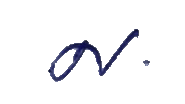 			               (นายพงษ์ศักดิ์  ชิดเชี่ยว)                                                นายกองค์การบริหารส่วนตำบลคลองเส